北京市东城区2017-2018学年第二学期初三年级统一测试 生    物一、选择题下列选项中不属于生态系统的是A. 喇叭沟门的原始森林	B. 野鸭湖的湿地
C. 颐和园的昆明湖	D. 动物园的猴群惊蛰时节，我国南方常出现春旱现象，民间有“惊蛰雷鸣，成堆谷米”的农谚。这说明此时影响农作物生长发育的非生物因素主要是A. 阳光	B. 水分	C. 空气	D. 温度图中的生物所构成的食物链是 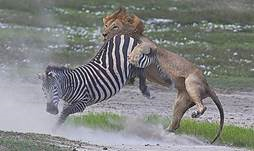 草→斑马→狮子土壤→草→斑马	狮子→斑马→草斑马→狮子→细菌在观察洋葱鳞片叶内表皮细胞时，将低倍物镜转换到高倍物镜（如图①→②）进行观察。视野内的变化是 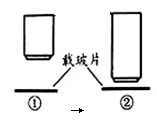 A. 视野变亮
B. 视野范围变小
C. 细胞变小
D. 细胞数量增加
兴趣小组同学利用染色的酵母菌饲喂草履虫，制作临时装片置于显微镜下，不能观察到的现象是A. 草履虫依靠纤毛的摆动进行运动
B. 酵母菌经草履虫的口沟进入体内形成食物泡
C. 不能消化的食物残渣由草履虫的口沟排出
D. 在盖玻片一侧滴加稀盐水后草履虫向对侧移动下图所示为人口腔上皮细胞，下列有关叙述不正确的是 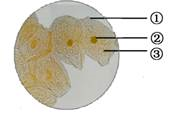 A. 制作装片时滴加生理盐水以维持细胞形态
B. ①是细胞膜，可以控制物质进出细胞
C. 口腔上皮细胞的DNA主要位于②内
D. ③是细胞质，其中分布有线粒体和叶绿体
人的发育是从受精卵开始的，在受精卵发育为健康少年的过程中，一般不涉及A. 细胞癌变	B.   细胞分裂	C. 细胞分化	D. 细胞生长北京先农坛神仓被誉为“天下第一仓”。粮仓顶部开有气窗可以散热，这些热量主要来源于粮食的A. 光合作用	B. 呼吸作用	C. 蒸腾作用	D. 消化作用肾脏相当于人体的净化器，下列有关叙述不正确的是A. 大分子蛋白质经肾小球过滤到肾小囊中
B. 正常人的尿液中一般检测不到葡萄糖
C. 流出肾脏的血液中尿素含量明显减少
D. 人体每天排出的尿量远远小于原尿量猫看到鱼缸里的小鱼时，视觉形成在A. 角膜	B. 晶状体	C. 视网膜	D. 大脑皮层有些孕妇在怀孕过程中被检测出血糖浓度远高于正常值。医生通常建议注射A. 生长激素	B. 甲状腺激素	C. 胰岛素	D. 葡萄糖以下诗句中，主要描写繁殖行为的是A. 蛙声十里出山泉	B. 黄鹤一去不复返
C. 只见年年鸿雁飞	D. 春江水暖鸭先知某些热带海域中生活着一种黑白条纹体色的海蛇，而生活在采矿污染海域附近的同种海蛇体色多为全黑。与形成上述现象无关的是A. 生物的遗传	B. 生物的变异	C. 采矿污染	D. 人工筛选制作下列食品所利用的主要微生物，与家庭自制果酒相似的是A. 酸奶	B. 泡菜	C. 面包	D. 食醋2017年底，世界上首例灵长类动物体细胞克隆猴“中中”和“华华”在中国科学院神经科学研究所诞生。下列有关克隆猴的叙述不正确的是 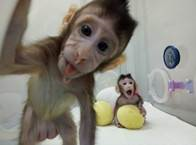 A. 克隆猴通过无性生殖方式诞生
B. 克隆猴的长相更像代孕母猴
C. 克隆猴的性状由基因控制
D. 克隆猴可用于人类重大疾病的研究二、简答题请任选题目一、二中的一个作答 同学们在学农活动中将荞麦种子磨成荞麦粉，制作面条进行品尝，然后学习了相关知识。 （1）荞麦花有香味，子房周围有蜜腺，推测其主要进行___________(填“自花”或“异花”)传粉。荞麦的花粉落在柱头上后，精子沿花粉管进入胚珠与卵细胞结合，完成___________作用。种子形成过程中，其内部储藏的_______是叶片光合作用合成的。种子萌发时_______最先突破种皮发育为根。（2）我国北方常用荞麦壳制作枕芯，荞麦壳是荞麦的果皮，用它制成的枕头具有通风透气、清热除疲的功效。从分类上看，荞麦属于__________植物。（3）荞麦在我国有数千年栽培历史。为了选育适于在不同温度地区栽培的品种，研究人员对三种荞麦进行研究，结果如下图所示。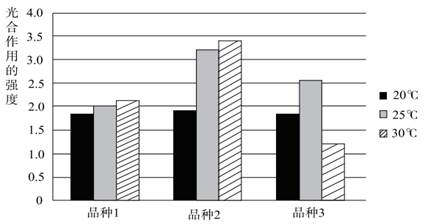 由图可知，品种3光合作用的最适宜温度是________。上述结果说明品种________是适宜在较大温度范围内栽种的最佳品种。最近，壮壮同学出现持续高烧、咳嗽等症状，医生诊断其患上了甲型流感。 （1）甲型流感是一种由病毒引起的传染病，病毒入侵人体后必须寄生在 ______中进行繁殖。（2）人体呼吸道受到病毒感染后，呼吸道黏膜受到刺激，产生神经冲动，通过 ______传递到位于脑干的神经中枢。最终使呼吸肌快速猛烈收缩，肺内气压______，将气体喷出，出现咳嗽症状。（3）壮壮去年注射过一种流感疫苗，但今年却患了流感。如下解释中最不合理的是______。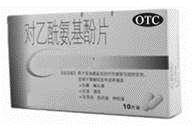     A. 今年的流感病毒发生了变异       B. 今年的流感病毒直接使人体免疫系统受损    C. 流感疫苗引起的免疫作用持续时间较短（4）医生为壮壮开具的药品中有对乙酰氨基酚片（如图），这是一种______（填“处方药”或“非处方药”）。阅读下面科普短文 蚊是生活中常见的一种昆虫。通常雄蚊吸食植物的汁液，而雌蚊以血液作为食。吸血的雌蚊是登革热、疟疾、黄热病、丝虫病等病原体的传播媒介，严重威胁人类健康。人类与蚊子斗争的历史由来已久。为了消灭蚊子,人类可谓是想尽办法。世纪30年代，人们发明了一种叫做DDT的杀虫剂，它能够大量且有效地杀灭蚊子,起到了防止蚊媒传染病蔓延的作用。但是人们逐渐发现DDT在杀死蚊虫的同时，还会对生态环境造成严重破坏，进而给人类健康带来巨大威胁。因此，各国纷纷停止了DDT的使用。为了找到更安全的灭蚊方法，20世纪70年代，科研人员利用射线照射的方法培育了不育雄蚊，然后将其释放到自然环境中。雌蚊通常一生只交配一次，雌蚊与不育雄蚊交配后不会产生后代，从而可以有效降低蚊子群体的数量。但是，由于辐射不仅会使雄蚊不育，也会影响它们的生命力，因此实际灭蚊效果并不理想。近些年，研究人员发现了一种可以特异性切割DNA的物质。他们将该物质的基因转入雄蚊体内，在雄蚊（性染色体组成为XY）产生精子时特异性地破坏X染色体DNA，使其失去正常功能。研究人员将这种转基因雄蚊释放到野外，使其与野生雌蚊（性染色体组成为XX）交配产生后代。一段时间后发现，蚊子群体中的雌蚊所占比例急剧下降。当繁殖到第六代时，蚊子群体中因缺少雌性已经无法继续繁衍下去。这种遗传不育技术可以有效地控制蚊媒传染病的传播。遗传不育技术具有传统防治方法难以比拟的优势，但也有生态学家担心，这种技术的广泛使用会破坏生态平衡。协调防治传染病和保护生态平衡之间的关系依然任重道远。请回答以下问题：（1）蚊的发育经过卵、幼虫、________和成虫四个时期，属于________发育。（2）DDT在杀死害虫的同时，还会沿着_______不断积累，最终危害人类健康。（3）上文转基因雄蚊的精子中含有的正常性染色体是_________。它们与野生雌蚊交配产生的后代为______性，从而使蚊群体中的雌雄比例失调，最终导致该蚊群体灭绝。（4）遗传不育技术可能会使某些蚊灭绝，减少疾病的传播。但是从生态学的角度分析，它可能会导致__________________，从而影响生态平衡。人的营养不良和肥胖都会影响寿命。科研人员对食量与寿命的关系进行了有关研究。 （1）食物中的淀粉、蛋白质等营养物质在多种__________的作用下被分解为小分子物质，然后在_________被吸收，并随血液循环运送到全身各处，供给细胞利用。（2）膳食限制是指限制动物饮食中供能有机物的量，而提供充足的水、无机盐等物质，保证动物不出现营养不良的饮食方式。研究人员利用大鼠进行如下实验：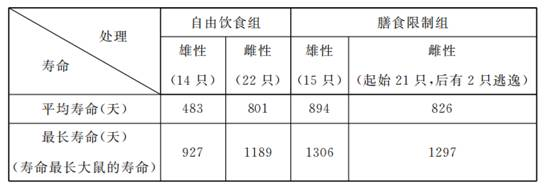 ①  若膳食限制组中雌性大鼠寿命之和为N，则平均寿命可以表示为_________，进而计算出该组雌性大鼠的平均寿命。②分析表中数据可知，膳食限制可以使大鼠寿命_________，且对雄性的影响更加明显。（3）近些年，研究人员用雄性大鼠进行如下实验，研究运动对平均寿命和最长寿命的影响，并与膳食限制作用效果进行比较。    A组：进行转轮运动，提供充足食物    B组：不进行转轮运动，控制食物量与A组相同    C组：不进行转轮运动，控制食物量使体重与A组相同结果如下图所示。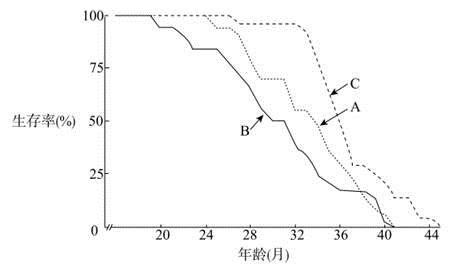 ①大鼠的运动是由骨骼肌收缩牵动骨绕___________活动产生的。骨骼肌细胞在线粒体中利用_________分解有机物，释放的能量可用于肌肉收缩。②实验中为C组提供的食物量应_____A组食物量。（填“大于”、“等于”或“小于”）③实验结果说明，运动可以______，其作用效果低于膳食限制。东城区2017-2018学年第二学期初三年级统一测试生物参考答案 1. D	2. B	3. A	4. B	5. C	6. D	7. A
8. B	9. A	10. D	11. C	12. A	13. D	14. C
15. B	16. 题目一（1）结缔 （2）毛细血管  动脉血（3）心脏题目二（1）输导（2）成熟区（根毛）    导管（3）蒸腾作用17. （1）异花  受精   有机物   胚根（2）被子              （3）25℃   218. （1）活细胞（2）传入神经       升高（3）B（4）非处方药19. （1）蛹     完全变态   （2）食物链（3）Y  雄（4）以蚊子为食的生物减少 20. （1）消化酶（消化液）   小肠   （2）①N/19    ②延长     （3）①关节     氧     ②小于 ③提高平均寿命，不能延长最长寿命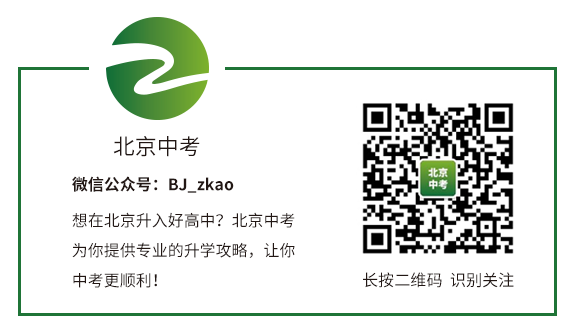 题目一   人体内物质的运输 题目二  植物体内物质的运输 （1）人体内流动的血液起着物质运输的作用。血液属于_______组织。 （2）当血液流经肺部的_______（填血管名称）时，发生气体交换，血液变成了含氧丰富、颜色鲜红的_______。 （3）人体内血液在全身流动的动力来自于______。 （1）在植物体内起物质运输作用的是         组织。 （2）植物主要在根尖的_____吸收水和无机盐，并通过______将它们运输到植物体各个部分。 （3）植物通过_______拉动水和无机盐在体内的运输，保证生命活动的需要。 